TEMA „SVEČIUOSE PAS SKAIČIUKUS“(projektas finansuojamas iš socialinio fondo lėšų)    Ankstyvą rytą „Smalsių“ grupės ugdytiniai sulaukė netikėto kvietimo. Visi vaikučiai buvo kviečiami  į svečius pas skaičiukus ir ne bet kokius skaičiukus, o šviečiančius ir gyvenančius nuostabiuose namuose „Pojūčių laboratorijoje“, kuri įrengta Europos Sąjungos struktūrinių fondų lėšų bendrai finansuojamo projekto Nr. 09.2.1-ESFA-K-728-02-0029 “Patyriminio ugdymo turinio diegimas Marijampolės regiono ikimokyklinėse ir priešmokyklinėse ugdymo įstaigose“ dėka. Ten jų laukė užduotys, kurias norint atlikti reikėjo panaudoti šviečiančius skaičius. Vaikučiai noriai skaičiavo ir  atsakinėjo į klausimus. Vėliau laukė kūrybinė užduotis, kurios metu iš nurodyto skaičiaus kaladėlių reikėjo pastatyti namą. Mokytis ir įtvirtini jau turimas žinias galima ir žaidžiant. Šį kartą mums padėjo šviečiantys skaičiukai ir kaladėlės. Pakilios nuotaikos ir kupini įspūdžių parvykome į savo namus - grupę. Gera buvo pasisvečiuoti ir mokytis kitaip. Parengė: priešmokyklinio ugdymo mokytoja Giedrė Paškevičiūtė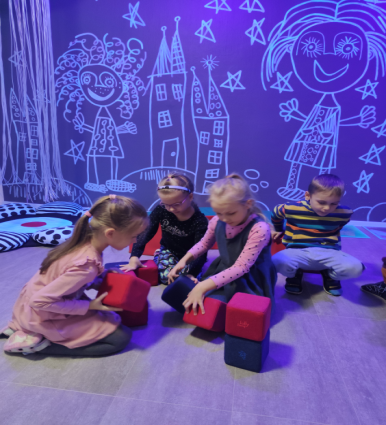 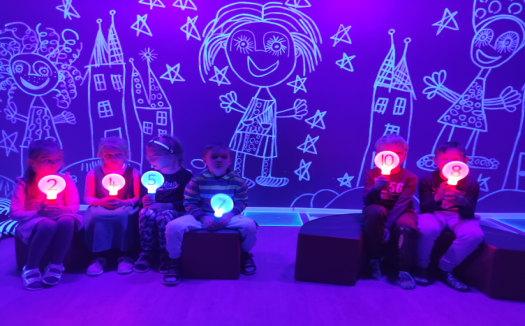 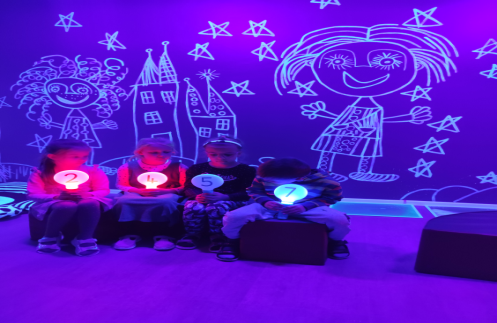 